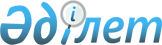 Об установлении ограничительных мероприятий на улице К. Жандарбекова села Теспе сельского округа Колкент
					
			Утративший силу
			
			
		
					Решение акима сельского округа Колкент Сайрамского района Южно-Казахстанской области от 5 мая 2014 года № 7. Зарегистрировано Департаментом юстиции Южно-Казахстанской области 29 мая 2014 года № 2671. Утратило силу решением акима сельского округа Колкент Сайрамского района Южно-Казахстанской области от 10 сентября 2014 года № 245      Сноска. Утратило силу решением акима сельского округа Колкент Сайрамского района Южно-Казахстанской области от 10.09.2014 № 245.      Примечание РЦПИ.

      В тексте документа сохранена пунктуация и орфография оригинала. 



      В соответствии с подпунктом 7) статьи 10-1 Закона Республики Казахстан от 10 июля 2002 года «О ветеринарии» и на основании представления руководителя Сайрамской районной территориальной инспекции Южно-Казахстанской областной территориальной инспекции Комитета ветеринарного контроля и надзора Министерства сельского хозяйства Республики Казахстан от 12 февраля 2014 года № 01-04/67 и в целях ликвидации очагов заразных болезней животных РЕШИЛ:



      1. В связи с заболеванием бешенства собаки гражданина Н. Орманова, проживающего по адресу улица К. Жандарбекова села Теспе сельского округа Колкент, установить ограничительные мероприятия на улице К. Жандарбекова села Теспе.



      2. Контроль за исполнением настоящего решения оставляю за собой.



      3. Настоящее решение вводится в действие по истечении десяти календарных дней после дня его первого официального опубликования.

      

      Временно исполняющий

      обязанности акима сельского

      округа Колкент                             С. Айнабеков 
					© 2012. РГП на ПХВ «Институт законодательства и правовой информации Республики Казахстан» Министерства юстиции Республики Казахстан
				